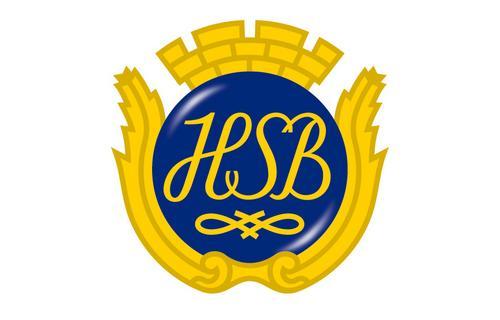 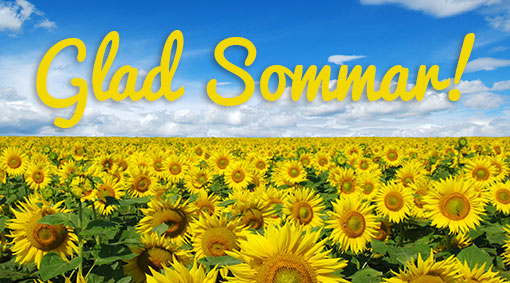 MEDLEMSINFORMATION JUNI 2022For an English version please contact susanne.brokop@med.lu.seNågot försenat kommer här ett medlemsinfo inför sommaren.ÅrsstämmanÅrsstämman genomfördes den 11 maj och vi kunde för första gången sedan pandemin slog till mötas i lokalen. Röstlängden för stämman bestod av 16 röstberättigade medlemmar. Personvalen resulterade i följande styrelsesammansättningStyrelseledamot 2 år intill stämman 2024Jan Hammarström – ordförande intill stämman 2023Susanne BrokopJari MarkkanenStyrelsen består utöver ovanstående även av:Gabriel BorgiusUlf KjellgrenDaniel TorresHSB´s representant Moa MitchellStyrelsesuppleant 2 år intill stämman 2024Helena UllmanRevisor 1 år intill stämman 2023Kristin HyltegrenValberedning 1 år intill stämman 2023Katja Sandmark-Bredin Jesper NordhÅterbruksstationI samband med att vi hade containers på plats i maj så hade vi för första gången en återbruksstation i samarbete med Erikshjälpen. Det blev en succé och var mycket uppskattat. Vi vill framföra ett stort tack till Jesper Nordh som kom med idén och som skötte det hela. Tack Jesper och Erikshjälpen!TrappstädningenVi har tagit emot och skickat vidare de synpunkter som inkommit angående trappstädningen. Vi följer upp det med ett möte med ansvariga för att få till en bättring.UteplatserDe flesta håller väldigt fint på sina uteplatser, men vi ser en del där vi fortsatt vill be om bättring. Detta är viktigt inte minst på grund av den problematik vi har med råttor, men också för trivsel och intryck. Rensa upp på uteplatserna förvara inte gammalt bråte, gödselsäckar eller annat som råttor kan äta, de äter allt! Det faller på varje boende med uteplats att hålla rent och snyggt omkring sig. Vi kommer att gå ut med en del direkta påpekande där vi ser att det är nödvändigt.Vi har också en vädjan om att inte ha leksaker, bollar och annat liggande i gräset som vår fastighetsskötare ska klippa. Vistas gärna på gräsytan och låt barnen leka där, men plocka in sakerna efter avslutad lek.MålningsprojektetEfter en lång upphandlingsomgång har vi nu landat ett avtal med Sandå Måleri. Arbetet omfattar målning av alla garage och förrådslängor, målning eller byte av dörrar, byte av tegelbalkar över några fönster och fasadtvätt etc.Det är ett stort och omfattande projekt som kommer att påbörjas under hösten 22 och avslutas våren 23 och kommer att innebära en fin ansiktslyftning för vårt område.KolonilotterDet är härligt att se hur det växer på lotterna, men vi vill samtidigt påminna om att hjälpas åt att hålla rent från ogräs i gångarna och att inte lämna kvar gödselsäckar eller kasserade grönsaker/frukt på marken. Det är mumma för råttorna.FelanmälanVi vill påminna om att när det är något som är sönder, hängt upp sig eller annat så ska man vända sig till felanmälan eller till vår förvaltare Kristoffer Jeppsson, se trappanslagen. Man kan alltså inte vända sig direkt till vår fastighetskötare Sohaila.SemesterReser ni bort i sommar? Meddela gärna er granne så att vi hjälpas åt att bevaka.Grillsäsongen har börjatNjut av sommarkvällar och grilla gärna, men tänk på att grillning inte är tillåtet på balkongerna och tänk som alltid på brandfaran.Styrelsen önskar er alla en riktigt fin och trevlig midsommar och sen en härlig sommar!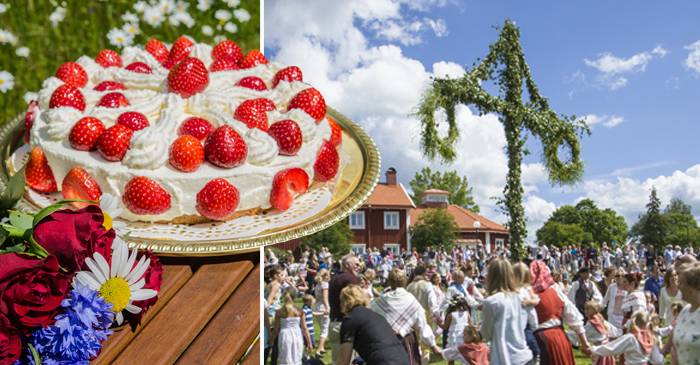 